Сведения об учителе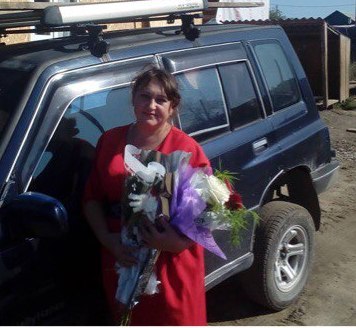 ФИО: Чикалина Кадрия Фануровна Дата рождения: 14 июля 1982 года Домашний адрес: г. Якутск, мрн Марха,ул. Подгорная, д.31Контактный телефон: 8924-860-39-61 Место работы: МОБУ «Мархинская СОШ №2» Должность:  учитель английского языкаПедагогический стаж: 10 лет Образование: высшееУчебное заведение, год окончания:  Бирский Государственный педагогический институт, 2004 гКвалификационная категория: соответствие занимаемой должности,.2013 г.Тема самообразования: использование ИКТ на уроках английского языка как средство организации проектной деятельности. I критерийПубличное представление собственного инновационного  педагогического опыта                               Ссылка на сайт: http://marha2.yaguo.ru/teachers Свидетельство о распространении педагогического опыта в рамках городского семинара учителей английского языка в МОБУ Мархинская СОШ №1: доклад «Преподавание английского языка в условиях ФГОС в МОБУ МСОШ №2», 2014 год (подтверждение на сайте http://old.yaguo.ru:8080/nms/5/9973/)Свидетельство о распространении педагогического опыта в рамках городского семинара учителей якутского языка и литературы в МОБУ Мархинская СОШ №2: языковая разминка «Полиглот», 2014 год (подтверждение на сайте http://old.yaguo.ru:8080/nassch/9633/)Отзывы коллег и родителей о деятельности учителя Кадрия Фануровна с первого дня работы показала себя как хороший организатор, наладила контакт с детьми. Как человек творческий, инициативный, планирует много интересного. Этому способствуют знания психологических особенностей детей и их интересов. Все праздники, конкурсы, игры получали положительную оценку учителей и родителей. Кадрия Фануровна находит подход к каждому ребенку. По вопросам воспитания детей она очень грамотный специалист, регулярно читает педагогическую литературу, самосовершенствуется. С момента открытия ОЛДП на базе нашей школы работает вожатой, в 2017 году её отряд был награждён как «Лучший отряд  - 2017 в МОБУ МСОШ №2». Кадрия Фануровна общительна, отличается ответственностью, самостоятельностью. Она является руководителем МО классных руководителей. ___________________  Федотова Н.Р., председатель профкома МОБУ М СОШ № 2Кадрия Фануровна – хороший специалист. Она трудолюбивая, исполнительная, творческая личность. Кадрия Фануровна занимает активную жизненную позицию. Всегда внимательна и доброжелательна к детям.                   ____________________ Манжуева А.Н., учитель русского языка и литературы МОБУ М СОШ № 2Кадрия  Фануровна ,безусловно, творческая и многогранная личность. Этот факт сказался на ее работе. Она и учитель, и «супервожатый», и организатор школьных мероприятий, и общественный деятель, и сценарист, и даже актриса. Являясь достаточно опытным специалистом, Кадрия Фануровна имеет богатую методическую копилку, которой делится с удовольствием со своими коллегами. Например, как руководитель МО классных руководителей она помогает молодым специалистам правильно оформлять документацию, делится разработками классных часов и внеклассных мероприятий, посещает классные часы коллег, даёт необходимые рекомендации. Стремление к лидерству, амбициозность, требовательность соседствуют с добротой и отзывчивостью.  _________________ Соколова И.П., Зам.директора по ВР МОБУ М СОШ № 2Кадрия Фануровна очень талантливый человек, профессионал своего дела. Помимо того, что она на высоком уровне ведет свои уроки, является классным руководителем 11 класса, прекрасно справляется со своими обязанностями председателя МО классных руководителей, она ещё и хороший организатор  мероприятий по английскому языку на школьных неделях гуманитарного цикла.  ________________ Бастырова Т.А. , председатель МОгуманитарного цикла МОБУ М СОШ № 2II критерий Система оценивания качества образования. Стабильные результаты освоения обучающимися образовательных программ и показатели динамики их достижения. Результаты внешнего мониторингаСамоанализ;  Таблица динамики индивидуальной успеваемости обучающихся;  Отчет педагога по качеству знаний обучающихся по итогам четверти, полугодия, года.                             Ссылка на сайт: http://marha2.yaguo.ru/teachersСамоанализ педагогической деятельностиЦель  деятельности каждого педагога регламентируется целью деятельности образовательного учреждения, в котором он работает, и которую,  в свою очередь,  определяет социальный заказ общества. Основной целью МОБУ «Мархинская СОШ №2»  является повышение доступности качественного образования для удовлетворения потребностей учащихся, родителей, общества путем обновления структуры и содержания образования и воспитания. Целью своей индивидуальной педагогической деятельности считаю создание условий для формирования духовно-развитой, творческой, нравственной, физически здоровой личности, способной на сознательный жизненный выбор,  создание условий для активизации познавательно - творческих способностей учащихся.                                                                                  Для достижения цели я ставлю перед собой следующие задачи:Совершенствовать формы организации учебно-воспитательной деятельности;Использовать в учебно-воспитательном процессе новые педагогические технологии;Вовлекать каждого ученика в активный познавательный процесс, причем не пассивного овладения знаниями, а активной познавательной деятельности;Создавать условия для интенсивного речевого развития учащихся в процессе изучения родного языка;Раскрывать творческий, интеллектуальный, нравственный потенциал каждого ученика, дать возможность проявить себя;Прививать навыки самостоятельной работы, эффективной организации своей деятельности, самоконтроля, объективного оценивания полученных результатов. В своей практике имею опыт работы с детьми разных возрастных категорий и  разных уровней подготовленности, в том числе с учащимися классов компенсирующего обучения. В 2017-2018 учебном году преподаю английский язык  в 3 - 11 классах.  В работе использую программы, учебники и учебно-методические пособия, рекомендованные (допущенные) Министерством образования и науки Российской Федерации.  Английский язык веду по учебникам из серии «Spotlight».  Каждой программе соответствуют свои учебники. С 2013 по 2018 гг. мною разработаны рабочие программы:«Рабочая программа по английскому языку для 2 (3,4,5,6,7,8,9,10,11) классов»;Программа подготовительного курса  «ЕГЭ сегодня»;Программа подготовительного курса  «ОГЭ сегодня»;      4.   Программа факультатива «Английский с удовольствием» и другие.       Чтобы максимально приблизиться к переходу  на ФГОС,   рабочие программы составлены  на основе примерных программ, соответствующих ФГОС. Уровень теоретических знаний позволяет мне оценивать действующие программы, адаптировать их к конкретному классу, обосновав целесообразность корректив, разрабатывать различные варианты уроков на основе этих программ, осуществлять поиск оптимального отбора содержания учебного материала, его структурирования, распределение учебных часов. Владею современными методами психолого-педагогической диагностики и применяю их в практической деятельности; знаю базовый компонент содержания русского языка и литературы. Я понимаю,  что  процесс обучения должен происходить по- иному; готовых знаний учитель не дает: они возникают в процессе  совместного сотрудничества. И на своих уроках я стараюсь «втягивать» детей не в упражнения, не в повторение, не в запоминание готового, а в  размышление о том, что неизвестно. Такая деятельность развивает  у школьников способность к рефлексии,  позволяющей отделять известное от неизвестного и с помощью гипотез относительно неизвестного поднимать новые задачи.     Деятельность современного учителя невозможна без использования современных образовательных технологий в процессе обучения предмету и в воспитательной работе.  Поэтому особое место в моей педагогической деятельности занимает   изучение и внедрение в образовательный процесс  передовых технологий обучения. В межаттестационный период мною были изучены следующие технологии: проблемное обучение;технология уровневой дифференциации;технология развития критического мышления через чтение и письмо;групповые технологии;игровые технологии;тестовые технологии;современные компьютерные технологии;проектная технология      Выбор образовательных технологий   зависит от того, какие цели поставлены передо мной. Цель современного урока - формирование таких компетенций, которые ведут к мотивации обучения, то есть осознанному получению знаний, умений и навыков, учат быть успешным, повышают самооценку.       Как учитель-филолог, считаю, что я должна дать  не только определённую сумму знаний (расширить словарный запас учащихся, научить правильно писать слова и расставлять знаки препинания), но и, что не менее важно, показать их практическую ценность и необходимость в дальнейшей жизни.  Другими словами, покидая школу, дети должны уметь свободно говорить на английском языке на бытовые темы, уметь  отстаивать свои убеждения, взгляды, вести дискуссию, творчески включаться в процесс межличностной коммуникации. Но современным детям нелегко говорить даже на родном языке. Им трудно отвечать у доски, они не умеют грамотно вести диалог, а монологическая речь превращается в сплошные заикания. Умение говорить так важно на уроках сегодня еще и потому,  что большинство заданий по разным предметам предполагает тестовую подготовку, в которой учащиеся проявляют самостоятельность, а это и ведет к тому, что ребенок разучивается говорить и во взрослую  жизнь  входит человеком, хорошо владеющим компьютером, но не словом. Это основная проблема учителей-словесников.На уроках большое внимание уделяю аудированию и устному опросу учащихся. Виды его различные: ответы по плану и произвольные, по опорным примерам – зрительным и слуховым, подготовленные и спонтанные диалоги по темам и т.д.. Все это способствует развитию как монологической так и диалогической речи учащихся.Всегда у детей вызывают интерес нетрадиционные уроки: уроки-викторины, уроки-презентации, семинары, уроки-конференции, уроки-концерты, уроки-зачеты. На таких уроках использую различные формы организации познавательной деятельности учащихся: индивидуальную, парную, групповую, коллективную и создаю условия, которые позволяют всем учащимся реализовывать свои интеллектуальные возможности.Важным моментом в проведении успешного урока является мотивация ученической деятельности. Учащиеся должны четко понимать, для чего они изучают тот или иной материал, ясно представлять себе значимость и результаты своей работы на уроке. Уровень познавательных способностей моих учеников разный, значительная часть детей имеет низкую мотивацию к обучению, следовательно, основной целью педагогической деятельности следует считать развитие познавательных способностей учащихся. Основываясь на рекомендациях ведущих педагогов, в целях формирования положительной учебной мотивации  я придерживаюсь определенного алгоритма, включающего несколько относительно самостоятельных, но обязательных организационно-педагогических действий. К ним относятся:1.    Определение и уточнение  целей обучения.2.    Изучение исходного уровня мотивации.3.    Определение ведущих мотивов учебной деятельности.4.    Диагностика индивидуальных особенностей мотивации.5.    Анализ динамики мотивации и ее причин.6.    Формирование положительных мотивов обучения.7.    Оценка достигнутых результатов и планирование последующей коррекционной деятельности.     Анализируя результаты исследования, стараюсь ежеурочно развивать и поддерживать интерес к изучаемым предметам. Часто задаю домашнее задание, содержащее творческую самостоятельную деятельность: составление  кроссвордов, синквейнов,  инсценировки эпизодов, выполнение проектов.После прохождения курсов в ИРОиПК я сделала приоритетным в своей работе метод проблемного обучения. Проблемное обучение создает наиболее благоприятные условия  для формирования таких необходимых современному человеку качеств, как познавательный интерес, творческая активность, самостоятельность, и вызывает у ученика стремление самому найти ответы на возникающие вопросы.                                                                                                                                                                                                                              При подготовке к проблемному объяснению материала на уроке важно учитывать несколько основных аспектов:- что уже знают и умеют учащиеся;                                                                                                                                                                                           - что нового должны узнать и чему научиться;                                                                                                                                                                       - что из новых знаний и способов учащиеся могут усвоить путем самостоятельного поиска.Таким образом, проблемные вопросы разрабатываются на основе соотношения между известным и неизвестным. На уроках английского языка стараюсь при объяснении нового материала создавать такие  ситуации, при которых мои ученики не просто слушают объяснение учителя и запоминают правило механически, а участвуют в создании этого правила.                                                                                                                                                                                                                                          Проблемное преподавание английского языка сегодня – это необходимость: оно позволяет превратить анализ учебных тем в этическую проблему, которой необходимо заинтересовать учеников, заставить задуматься над ней и вывести результат в речь.                                                                                                                               Изучая какое-либо художественное произведение на уроках домашнего чтения, стремлюсь связать его с современностью, обсуждаю не только вопросы, раскрывающие основную идею данного произведения, но и вопросы, волнующие каким-то образом моих учеников.                                                                                                                                                                    Так от одной темы к другой, по крохам, по кусочкам, уроки английского языка дают возможность  развивать коммуникативные навыки, думать на иностранном, здраво оценивать ситуацию, отстаивать свою точку зрения. Уровень подготовки и развития способностей к учению у каждого ребёнка разный. В классах собраны учащиеся вместе только по возрастному принципу, без учёта интеллектуальных и индивидуальных способностей, следовательно, они не могут равномерно и одинаково продвигаться вперёд в усвоении знаний. Задача достижения максимально высокой успеваемости и заинтересованности предметом каждым учеником может быть решена на основе личностно – ориентированного  подхода с учётом индивидуальных особенностей учащихся. Речь идёт о помощи ребёнку в развитии качеств, способностей, возможностей, заложенных в нём изначально. Стараюсь создать комфортную психологическую атмосферу на уроке, ситуацию успеха. Это способствует  качественным изменениям в структуре личности ребенка: он более доверчив, открыт,  избавляется от различных комплексов. Интерес к предмету успешно вырабатывается  дифференцированными заданиями, сориентированными на выполнение каждым учеником посильной и интересной работы.  Моя система работы даёт положительные результаты. Уровень учебных достижений учащихся по английскому языку свидетельствует о положительной динамике. Результаты  ГИА подтверждают текущую и итоговую успеваемость.2015-2016 учебный год2016-2017 учебный годОсуществление учебного   процесса в современных условиях  требует от учителя постоянного повышения профессионального мастерства. Данная работа включает в себя самообразование, обучение на курсах повышения квалификации, изучение опыта работы коллег и представление своего опыта. Так педагогический опыт был распространен на следующих уровнях, о чем свидетельствуют подтверждающие документы: Свидетельство о распространении педагогического опыта в рамках городского семинара учителей английского языка в МОБУ Мархинская СОШ №1: доклад «Преподавание английского языка в условиях ФГОС в МОБУ МСОШ №2», 2014 годСвидетельство о распространении педагогического опыта в рамках городского семинара учителей якутского языка и литературы в МОБУ Мархинская СОШ №2: языковая разминка «Полиглот», 2014 годИмею свой персональный сайт в сети Интернет по адресу http://marha2.yaguo.ru/teachersВ нашей школе реализуется программа «Одаренные дети», целью которой является выявление таких учеников и создание условий для их развития. Работать с такими детьми интересно и трудно. Наиболее эффективный метод взаимодействия учителя  со способными детьми – индивидуальные занятия-консультации с акцентом на его самостоятельную работу. Следует помнить, что как бы ни был одарен ребенок, с ним надо заниматься. Важно приучить его к усидчивости, приучить трудиться, самостоятельно принимать решения. Постоянная работа с такими школьниками приносит свои плоды: победы на олимпиадах, научно-практических конференциях, конкурсах английской песни, конкурсах чтецов, успешное поступление в вузы. За последние годы работы  мои ученики приняли участие в следующих мероприятиях:Участие в вышеназванных мероприятиях значительно раскрывает творческий потенциал учащихся. Я являюсь заведующей кабинетом английского языка. Учебный кабинет – место для творческой работы учителя и его учеников. За несколько лет работы в кабинете собрана библиотека по предмету, создана достаточно полная дидактическая база: самостоятельные и контрольные работы, тесты, таблицы, разработки уроков и внеклассных занятий. Кабинет оснащен современной техникой: компьютером, проектором, принтером, что является прекрасным подспорьем в проведении нетрадиционных уроков или же некоторых этапов традиционного урока. Несмотря на достигнутые результаты, считаю, что необходимо  регулярно пополнять и совершенствовать свои знания, соответствовать времени, в котором живешь, и месту, которому занимаешь. Мастерство учителя не случайная удача, не счастливая находка, а систематический, кропотливый поиск и труд, часто черновой, будничный, наполненный тревожными раздумьями и открытиями.  Таблица динамики индивидуальной успеваемости обучающихся по английскому языку (за 2-3 года)Влас Максим  (2014 - 2017 годы)В 2016 -2017 учебном году Влас Максим занимался индивидуально раз в неделю (по средам в 14.00), так как имел большие пробелы в знаниях со 2 класса. Сейчас Максим обучается в ССУЗе, индивидуальные занятия дали положительный результат и Максим имеет оценку «4» в аттестате за 9 класс.Эверстов Агей (ребенок с ОВЗ) (2015 – 2018 годы)Эверстов Агей – ребёнок с ОВЗ (инвалид-колясочник) имеет большие пробелы в знаниях по английскому языку, т.к. по состоянию здоровья много пропускает и не усваивает материал на уроке. Занятия проходили в течение прошлого 2016-2017 учебного года, когда он обучался в 6 классе и продолжаются до сих пор. Агей охотно ходит на индивидуальные занятия. Упорство и трудолюбие приносит свои плоды: Агей  устранил многие пробелы и часто выполняет задания наравне с «сильными» учениками. Ефремов Айтал (2015 – 2017 годы)   Занятия с Ефремовым Айталом не имели систематический характер, т.к. Айтал пропустил  много по болезни и т.д. Временами Айтал  относился к занятиям безответственно, дома почти не готовился. Именно это и послужило причиной некачественной сдачи ОГЭ по английскому языку.   Афанасьева Мария (2015 -2017 годы)	Занятия с Афанасьевой Марией имели систематический характер, т.к. девочка была заинтересована предметом, имела среднюю оценку – 4,5 за период с 7 по 9 класс. Мария посещала не только мои консультации, но и ездила на  дополнительные занятия по английскому языку в СВФУ с 8 класса.  Мария достаточно ответственно отнеслась к подготовке к экзамену, что и послужило причиной качественной сдачи ОГЭ по английскому языку.  Отчет по качеству знаний обучающихся по итогам четверти, полугодия, года2016-2017 учебный год1 четверть2 четверть 3 четверть 4 четверть Год Вывод: по предмету английский язык стабильно успеваемость в классах составляет 100%, качество меняется. В первой и четвертой четвертях качество, по сравнению со второй и третьей, более высокое. Это объясняется тем, что в первой четверти высокая мотивация обучающихся связана с тем, что они обучаются в новом классе, появились новые предметы. Во второй и третьей четвертях мотивация падает. В четвертой опять возрастает, так как к концу учебного года, учащиеся начинают задумываться о годовых оценках и пытаются повысить успеваемость. Качество меняется и в зависимости от класса. Так в выпускных классах качество выше. Это связанно с тем, что учащиеся пытаются повысить средний балл оценок в аттестате, который им пригодится при поступлении в учебные заведения. III критерий Система и технология подготовки обучающихся к ОГЭ, ЕГЭ. Результаты сдачи ОГЭ, ЕГЭ Результаты ЕГЭ по английскому языку Результаты ОГЭ по английскому языку  Ссылка на сайт: http://marha2.yaguo.ru/teachers2015-2016 учебный год2016-2017 учебный год2016-2017 учебный год IV критерийВладение современными образовательными технологиями,   эффективное применение их в практической профессиональной деятельности Справка об использовании технологийСамоанализ использования технологий Размещение на сайте   http://marha2.yaguo.ru/teachers(рабочая программа по английскому языку для 2,3,4,5,6,7,8,9,10,11 классов) Справка об использовании технологий учителем английского языкаМОБУ МСОШ №2                                                         Чикалиной Кадрии Фануровны  По результатам аттестации 2013 г Кадрия Фануровна  имеет вторую  квалификационную категорию (соответствие занимаемой должности). Чикалина К.Ф. творчески работающий учитель, пользующийся уважением среди коллег и родителей обучающихся. Ей присуща четкая организация практической деятельности, ответственность, доброжелательность, чуткость. Отличительной особенностью в деятельности, как учителя, так и руководителя МО классных руководителей является формирование образовательного пространства для развития и проявления индивидуальности учащихся и сотрудников школы. Особый упор учитель делает на развитие мышления, творческих способностей, самостоятельности  детей. Кадрия Фануровна  проводит дифференцированную работу с низкомотивированными и одаренными детьми. Обучающиеся показывают 100% уровень обученности, при  61,4%  качестве знаний.Одним из значимых критериев деятельности учителя Чикалиной К.Ф. является рост мотивации к изучению предмета.        Учитель постоянно повышает свой  профессиональный уровень, принимает участие в работе школьного и городского методического объединения учителей английского языка.  В целях самообразования изучает методическую литературу. Критерий IВладение современными образовательными технологиями и методиками;Показатель 1.1.Использование современных образовательных технологий в процессе обучения химии и биологии.     В своей педагогической деятельности, при преподавании английского языка Чикалина Кадрия Фануровна  использует  такие технологии как: технология развития критического мышления тестовая технология проблемное обучениепроектное обучение игровые технологии ИКТ. Кадрия Фануровна, планируя применение образовательных технологий, исходит из того, что каждый обучающийся на протяжении периода обучения должен поработать во всех педагогических технологиях. При этом учитываются:возрастные особенности учащихся;преемственность технологий;индивидуальные особенности;возрастание доли самостоятельности учащихся;Результатами внедрения СОТ являются: стабильный уровень обученности на всех ступенях обучения (100%); положительная динамика по показателю «Качество знаний»;высокий рейтинг предмета, позитивная динамика числа учащихся, принимающих участие в предметных олимпиадах различных уровней.  Показатель 1.2  Использование ИКТ в образовательном процессе.В своей профессиональной деятельности Кадрия Фануровна использует следующие информационные технологии: при оформлении   результатов проектной деятельности использует :MS Word, MS Excel, MS Power Point; при составлении отчетности в  учебно-воспитательном процессе (оценка качества знаний,  средний балл)     MS Excel; использование сервисов Internet для работы по теме самообразования; подготовка дидактического материала с использованием информационных   технологий  (карточки, контрольные работы, рисунки, тесты)  MS Word.       Благодаря использованию ИКТ на уроках английского языка уровень мотивации        учащихся достаточно изменился. Динамика развития учебной мотивации выражена в переходе от пассивного слушателя в активного участника  учебного процесса. Применение ИКТ на уроках английского языка позволило повысить    качество знаний, уровень обученности и интереса к предмету, а также успешной сдаче ГИА.Показатель 1.3. Использования в образовательном процессе здоровьесберегающих технологий , методик и приёмов оздоровления детей, рекомендованных на федеральном и региональном уровне.    В своей практической деятельности учитель английского языка Чикалина К.Ф.  использует здоровьесберегающие технологи.Медико-гигиенические технологии.Психолого-педагогические технологииТехнологии обеспечения безопасности жизнедеятельностиЭкологические здоровьесберегающие технологииПоказатель 1.4   Организация педагогической деятельности с учётом индивидуальных особенностей учащихся.Использование технологий и методик личностно ориентированного обучения.   В своей работе Чикалина К.Ф. использует технологии и методики личностно-ориентированного обучения  и применяет критерии для оценки их результативности:Позволяет учащимся реально оценивать свои возможности;Повышает интерес к предмету;Между учащимся и учителем устанавливаются  партнёрские отношения;Снижает психологическое напряжение учащихся на уроках;Повышается качество знаний и активность слабоуспевающих учащихся.Дополнительная дифференцированная работа с различными категориями обучающихся       Учитель дополнительно ведёт дифференцированную работу с различными категориями учеников и имеет внеаудиторную нагрузку за этот вид деятельности. Чикалина К.Ф. организует свою педагогическую деятельность с учетом индивидуальных особенностей учащихся: проводит дополнительные занятия с низкомотивированными –(1 час) и одаренными детьми –(1час) по разработанным программам. Критерий IIЭффективность применения современных образовательных технологий (СОТ) и методик.Показатель 2.1. Позитивная динамика учебных достижений обучающихся.     Применение СОТ и методик учителем Чикалиной К.Ф.  дает возможность повышать качество знаний обучающихся и сохранять 100 % уровень обученности.    Один из важнейших показателей учителя-предметника – это успеваемость учащихся. Все эти годы  у Кадрии Фануровны не было ни одного неуспевающего по итогам последних четырех учебных лет по английскому языку, у  учителя прослеживается положительная динамика показателей предметных знаний. Зад.дир.по УР                                                           / Ноговицына О.Н./СамоанализИспользование современных образовательных технологий в процессе обучения английскому языкуВ эпоху стремительного развития высоких технологий, расширения информационного пространства формируется новый тип мышления, меняются требования к личности. Соответственно меняется и учебно-воспитательный процесс. Современному ученику уже недостаточно и неинтересно, когда единственными источниками информации в школе являются учитель и учебник.Использование компьютера в педагогической деятельности позволяет повысить степень наглядности при изложении учебного материала, при наличии обратной связи осуществлять коррекцию ошибок при выполнении проверочных или практических работ, его возможности способствуют систематизации, структуризации учебного материала, моделированию учебного процесса и т.д.Современный урок ценен не столько получаемой на нем информацией, сколько обучением в ходе его приёмам работы с информацией: добывания, систематизации, обмена, эстетического оформления результатов. Компьютер является средством самоконтроля, тренажа знаний, презентации результатов собственной деятельности.Уроки английского языка с компьютерной поддержкой являются наиболее интересным и важным показателем внедрения ИКТ в учебный процесс.Для интенсификации учебного процесса использую современные образовательные технологии в 9 и 11 классах: 	Применение указанных технологий и методик позволяет осуществлять дифференцированный и индивидуальный подходы в обучении, активизировать самостоятельную творческую и исследовательскую работу на уроках. Интерактивное обучение начинаю с работы в парах. Пара – идеальная форма для сотрудничества и взаимопомощи: ученики могут друг друга проверить, закрепить новый материал, повторить пройденный.Виды заданий, которые я использую на уроках английского языка:устная работа:1) традиционно провожу взаимопроверку правила (устный опрос). Ученик рассказывает соседу по парте либо грамматическое правило, заученные слова по новой теме, стихотворения, рассказы и т.п. Затем учащиеся меняются ролями, оценивают друг друга. Учитель может спросить любую пару;2) задание можно трансформировать: один ученик задает вопросы по изученному материалу, а другой отвечает. Их диалог звучит у доски. При этом снимаются монотонность и однообразие устных опросов (учебный диалог привлекает внимание, заставляет включиться в работу).письменные работы:1) уже несколько лет я использую такой вид работы  как «Словарный диктант для соседа». Дома ребята составляют на изученную тему словарный диктант с пропущенными буквами. 2) аналогично составляется «Графический диктант для соседа». Составление карточек развивает орфографическую и пунктуационную зоркость, ответственность, способствует расширению словарного запаса школьников, учит работать с учебной книгой, справочной литературой.Использование проектной технологии повышает и углубляет интерес учеников, развивает их творческие способности путем формирования компетентности в сфере самостоятельной познавательной деятельности (приобщение к чтению, аудированию, запоминанию большого количества лексических единиц, развитие любознательности, расширение кругозора), критического мышления; помогает приобрести навыки работы с большим объемом информации, исследовательские умения (видеть проблему и наметить пути ее решения),  коммуникативные умения (работа в группах). 	Сделать полученную информацию переживаемой лично, мобилизовать внутренний мотив, дать возможность почувствовать, увидеть, мысленно прикоснуться к тому, что изучается, можно с помощью ассоциативных переживаний каждого отдельного ученика. На уроках литературы это чаще всего ход от слова к чувству. Такие приемы я часто  использую, они нравятся ученикам, не требуют дополнительной подготовки. Как правило, такая работа рождает на уроке огромное количество эмоций, переживаний. Ассоциации может вызвать слово, образ, выражение, музыка, звуковой ряд. Большой интерес для меня представляет технология «Педагогическая мастерская». Именно  в мастерской школьники лучше всего обучаются умению творчески мыслить, воображать, фантазировать и одновременно четко, в образной форме выражать свои мысли. В мастерской рождаются ученические исследования, вера в возможность открытия, надежда на успех.  Эта технология направлена на «погружение» участников в процесс поиска, познания, самопознания.В своей практике я использую мастерские построения знаний. Отличительной чертой таких уроков является соблюдение алгоритма работы, этапов мастерской, при реализации которых развиваются различные виды компетентностей: познавательная, самообразовательная, социальная, личностная. Прослеживается также чередование парной, групповой, индивидуальной работы, атмосфера доверия и сотрудничества, содержательная работа с дидактическим материалом, обращение к личному опыту школьников, связь с другими видами искусства. Все это способствует развитию индивидуальности ученика, дает толчок творческому процессу.На изучение нового материала на уроке отводится минимум времени, после чего обучающиеся большую часть урока работают самостоятельно. В это время наблюдаю за работой всех учеников, то есть обучаю всех и работаю индивидуально с каждым. Ученики могут работать в нескольких режимах: совместно с учителем, индивидуально, в паре, самостоятельно под руководством учителя. Обязательным условием является – дифференцированное и индивидуальное домашнее задание, а также дифференцированные и индивидуальные задания для работы на уроке.В работе учителя является важным не количество информации, а то, как ученик умеет управлять этой информацией: искать, наилучшим способом присваивать, находить в ней смысл, использовать в жизни. Поэтому в работе с учениками применяю коммуникативно - деятельностный подход к обучению, предусматривающий диалоговый, интерактивный режим занятий, совместный поиск решения проблем, а также «партнерские» отношения между педагогом и обучающимися.Здоровьесберегающие технологии – это система мер по охране и укреплению здоровья учащихся, учитывающая важнейшие характеристики образовательной среды и условия жизни ребенка, воздействующие на здоровье. Мною выполняются основные требования к качественному уроку в условиях здоровьесберегающих  технологий, позволяющих решить проблемы сохранения и укрепления здоровья учащихся при организации учебно-воспитательного процесса на уроках русского языка, литературы и во внеурочное время. Я строю урок в соответствии с динамикой внимания учащихся, учитываю  время для каждого задания, чередую  виды работ: самостоятельная работа, работа с учебником (устно и письменно), творческие задания. Они способствуют развитию мыслительных операций памяти и одновременно отдыху ребят.Индивидуальное дозирование объёма учебной нагрузки и рациональное распределение её во времени достигается благодаря применению гибких вариативных форм построения системы учебного процесса. Использование на уроках  разноуровневых заданий снижает нагрузку учащихся и способствует сохранению их  здоровья.Выполняю санитарно-гигиенические требования, регламентированные СанПиНами, слежу за личной и общественной гигиеной: чистотой мест занятий, проветриванием помещений, прививаю учащимся элементарные гигиенические навыки.Чтобы не было перегрузки учеников, строго соблюдается объём всех видов диктантов, текстов для изложений, а контрольные и зачётные работы проводятся строго по календарно-тематическому планированию. В течение урока стараюсь  проводить  физкультминутки, игровые паузы, зрительную гимнастику.Доброжелательная обстановка на уроке, спокойная интонация речи, внимание к каждому мнению ученика, тактичное исправление допущенных ошибок, поощрение к самостоятельной мыслительной деятельности  помогает раскрыть способности каждого ученика. В процессе уроков не возникает эмоционального дискомфорта даже в том случае, когда подросток с чем-то не справился, что-то не смог выполнить. Отсутствие страха и напряжения помогает освободиться внутренне от нежелательных психологических барьеров, смелее высказываться, выражать свою точку зрения. 	Таким образом, личностно-ориентированный подход к обучению, отсутствие стрессовых ситуаций, оптимальный объём домашнего задания, предупреждающий перегрузку учащихся, «модульный» подход к выполнению домашнего задания, формируют ту гигиеническую и позитивную психологическую среду, в которой приоритеты отдаются поведению с ориентацией на здоровье.V критерийРезультаты реализации программ индивидуальной работы с обучающимися. Работа с одаренными, с учащимися, имеющими проблемы в обучении , социально запущенными и социально уязвимыми учащимися Технологическая карта работы  с Влас Максимом  Технологическая карта работы  с Эверстовым АгеемТехнологическая карта работы с Ефремовым Айталом Технологическая карта работы с Афанасьевой Марией Технологическая карта работы со Спиридоновой СеленойОтзывы родителей Отзыв классного руководителя Отзыв директора МОБУ МСОШ №2Ссылка на сайт: http://marha2.yaguo.ru/teachersТехнологическая карта работы  с Влас Максимом(2016-2017 учебный год)Класс:  9; Предмет: английский язык;Цель индивидуальной работы: ликвидация пробелов в связи с низким уровнем знаний, полученным на начальном этапе обучения предмету; Какие средства (дидактические, воспитательные, учебные, внеклассные, дополнительные занятия) использовались в работе с учеником: дополнительные занятия, ИДЗ, проектная работа, внеклассные занятия. Кто привлекался к работе: классный руководитель, родители, учебная часть школы. Планируемый результат: ликвидация пробелов, повышение качества знаний. План индивидуальной работыТехнологическая карта работы  с Эверстовым Агеем(2017-2018 учебный год)Класс:  7; Предмет: английский язык;Цель индивидуальной работы: ликвидация пробелов в знаниях ребёнка с ОВЗ (инвалид-колясочник) в связи с частыми пропусками занятий по состоянию здоровья и низким уровнем знаний; Какие средства (дидактические, воспитательные, учебные, внеклассные, дополнительные занятия) использовались в работе с учеником: индивидуальные занятия, ИДЗ, внеклассные занятия; Кто привлекался к работе: классный руководитель, родители,  учебная часть школы. Планируемый результат: ликвидация пробелов, повышение качества знаний. План индивидуальной работы Технологическая карта работы  с Ефремовым Айталом(2017-2018 учебный год)Класс:  11; Предмет: английский язык;Цель индивидуальной работы: ликвидация пробелов в знаниях, подготовка к ЕГЭ по предмету Какие средства (дидактические, воспитательные, учебные, внеклассные, дополнительные занятия) использовались в работе с учеником: дополнительные занятия, ИДЗ, консультации «Подготовка к ЕГЭ. Формирование языковых компетентностей. Теория и практика» Кто привлекался к работе: классный руководитель, родители,  учебная часть школы. Планируемый результат: качественная сдача ЕГЭ по предмету   План индивидуальной работыТехнологическая карта работы  с Афанасьевой Марией(2016-2017 учебный год)Класс:  9; Предмет: английский язык;Цель индивидуальной работы: ликвидация пробелов в знаниях, подготовка к ОГЭ по предмету Какие средства (дидактические, воспитательные, учебные, внеклассные, дополнительные занятия) использовались в работе с учеником: индивидуальные занятия, ИДЗ, занятия элективного курса «Подготовка к ОГЭ. Формирование языковых компетентностей. Теория и практика» Кто привлекался к работе: классный руководитель, родители,  учебная часть школы. Планируемый результат: качественная сдача ОГЭ по предмету   План индивидуальной работыТехнологическая карта работы  со Спиридоновой Селеной(2016-2017 учебный год)Класс:  11; Предмет: английский язык;Цель индивидуальной работы: ликвидация пробелов в знаниях, подготовка к ЕГЭ по предмету Какие средства (дидактические, воспитательные, учебные, внеклассные, дополнительные занятия) использовались в работе с учеником: индивидуальные занятия, ИДЗ, занятия элективного курса «Подготовка к ЕГЭ. Формирование языковых компетентностей. Теория и практика» Кто привлекался к работе: классный руководитель, родители,  учебная часть школы. Планируемый результат: качественная сдача ЕГЭ по предмету   План индивидуальной работыОтзывы родителейПосетила открытый урок Кадрии Фануровны в нашем 7 классе. Было очень интересно, вспомнила, как сама училась в школе. Открытый урок по английскому языку по произведению Шарлотты Бронте «Джейн Эйр»  дал возможность детям проанализировать, раскрыть полностью тему, увидеть качества, которые помогли героине выжить, повзрослеть, и, самое главное, ребята высказали свое мнение. Ученики проявили творчество. Еще был «мозговой штурм», где учитывалось мнение каждого члена группы. Чувствовалась командная работа! Учителем был проведен урок очень грамотно и увлекательно! Мне, как родителю, очень понравилось данное мероприятие! Побольше бы таких уроков, развивающих навыки групповой работы  и общения! Эверстова Марианна Николаевна, мама Эверстова Агея____________Кадрия Фануровна сумела заинтересовать мою дочь, увлечь её. Мария стала проявлять большой интерес к английскому языку и даже заниматься дополнительно в кружке английского языка при СВФУ. Это нам очень помогло при сдаче ГИА по предмету в 9 классе. Хочу выразить слова благодарности Кадрие Фануровне за такую плодотворную работу, за самоотдачу и за верность выбранному пути! Желаю дальнейших успехов! Афанасьева Чээнэ Ядмагиевна, мама Афанасьевой Марии___________________	Мы очень рады, что к нам в школу пришла Кадрия Фануровна. С ребятами она сразу нашла общий язык. Кадрия Фануровна добрейшей души человек, но требовательный и справедливый. На ее уроках четкая дисциплина, поэтому и знания крепкие. Мой сын подтянулся по английскому языку-это ли не показатель качественной и усердной работы учителя? К тому же Кадрия Фануровна всегда тактична, вежлива, аккуратна в общении и поведении. Мы с Максимом считаем, что Кадрия Фануровна- пример настоящего учителя.         Влас Татьяна Викторовна., мама Влас Максима___________________Кадрия Фануровна  работает в нашей школе  с 2012 -2013 года.  Она преподавала в моем классе английский язык. Я знаю ее как требовательную, принципиальную, справедливую, добросовестно относящуюся к своей работе учительницу. Кадрию Фануровну любят дети, уважают родители, большим авторитетом пользуется у своих коллег. Чикалина К.Ф.  всегда в творческом поиске, находит новое и смело апробирует на своих уроках. Кадрия Фануровна добивается от своих учеников качественных знаний по предметам. Именно поэтому ученик моего 9а класса успешно сдал ОГЭ по английскому языку.        Кадрия Фануровна – хороший учитель,  содействующий созданию благоприятных психолого-педагогических условий и микроклимата для развития личности каждого ребенка. Умело организует все виды коллективной и индивидуальной деятельности. Ноговицына О.Н., зам.дир по УР, классный руководитель 9а класса________________Чикалина Кадрия Фануровна работает в МОБУ «Мархинская СОШ№2» с 2012 года. Стаж педагогической деятельности составляет 10 лет. С 2006 по 2011 год работала учителем французского и английского языков в МОУ «Сангарская гимназия» п.Сангар, Кобяйского улуса.  На данный момент занимает должность учителя английского языка и руководителя МО классных руководителей. Её работа в школе нацелена на повышение качества знаний учащихся на основе применения эффективных технологий обучения.Кадрия Фануровна оказывает посильную помощь классным руководителям в вопросах, связанных с воспитательной работой в классе, планировании и реализации поставленных целей и задач.Большое внимание уделяется анализу, обобщению опыта работы классных руководителей, подготовке учителей к конкурсам профессионального мастерства:  учитель музыки Спанчок А.В. является призёром  городского конкурса «Самый классный классный» 2016 г. Кадрия Фануровна сама проводит открытые уроки, выступает на городских  семинарах с докладами.  Планомерно ведется работа с молодыми специалистами, оказывается методическая помощь и наставничество учителям английского языка, недавно пришедшим на работу в МОБУ МСОШ №2. Учителем английского  языка  Кадрия Фануровна работает с 2006 года. Хорошо знает свой предмет, владеет методикой преподавания и воспитания, трудолюбива,  творчески относится к  своей работе.Имея хорошую теоретическую подготовку, добивается высокой эффективности  преподавания своего предмета. Целенаправленно работает над методической проблемой «Развитие творческих способностей учащихся при обучении английскому языку».На уроках организует мыслительную деятельность учащихся, учит думать, рассуждать, делать выводы, развивать у них наблюдательность, пытливость ума  и сообразительность, силу воли в решении учебной задачи, систематически проводит повторение пройденного материала в связи с изучением нового. На уроках часто применяет проблемный метод обучения, умело направляя мышление учащихся на творческий поиск рационального решения  поставленной проблемной задачи, большое внимание уделяет  формированию коммуникативных умений и навыков, развитию устной речи, самостоятельной работы с учебником, работы с текстом, широко  применяет наглядные пособия и информационно-коммуникативные технологии.На уроках проявляет требовательность и справедливость во взаимоотношениях с учащимися. Хорошо знает сильные и слабые стороны каждого своего ученика. Удачно осуществляет индивидуализацию обучения, пользуется дифференцированными  заданиями. Добивается полной успеваемости учащихся, знания их прочные и осознанные. Учащиеся 9-х  и 11 классов успешно сдают государственную итоговую аттестацию по английскому языку: 2015-2016 уч.год: успеваемость - 100%2016-2017 уч.год: успеваемость - 100 % Возможности факультативных занятий используются для развития у ребят интереса к английскому языку и литературе, творческих способностей каждого ученика. Сочетая педагогическое руководство с самостоятельностью учащихся,   создает условия для проявления активности и инициативы детей. Применяет на занятиях элементы занимательного изложения   материала, привлекая достижения современной науки, использует английскую художественную литературу, делает исторические экскурсы. Ее ученики принимают участие в школьных и городских олимпиадах. Чикалина Кадрия Фануровна пользуется заслуженным авторитетом среди коллег, учащихся и родителей. Ей присущи ответственность, профессионализм, отзывчивость и доброжелательность.  Борисова Д.В., зам.директора по НМР МОБУ МСОШ №2_____________________VI критерийРезультаты воспитательной работы с обучающимися. Организация внеурочной деятельности по формированию предметных, метапредметных компетенций и личностных качеств обучающихся План кружка по английскому языку  «Занимательный английский» (для 5-7 классов); Самоанализ;Достижения обучающихся.Ссылка на сайт: http://marha2.yaguo.ru/teachersПлан кружка по английскому языку «Занимательный английский»Данная программа рассчитана для учащихся 5-7 классов.1. Пояснительная запискаНовые стандарты образования предполагают внесение значительных изменений в структуру и содержание, цели и задачи образования. В данное время главная задача – формирование у школьника общеучебных умений и навыков. Это является основой всей учебной деятельности. Ученик должен быть ориентирован на нахождение общего способа решения задач, в полной мере владеть системой действий, позволяющих решать любые учебные действия; уметь самостоятельно осуществлять контроль своей учебной деятельности и правильно оценивать результат своего труда. Цель работы кружка  - совершенствование и развитие навыков яркой, правильной, содержательной, выразительной речи в устной и письменной форме.Актуальность программы основана на интересе, потребностях учащихся в творческой деятельности. Программа знакомит учеников с организацией как коллективного, так и индивидуального творчества, побуждает к наблюдению и эксперименту позволяет учиться творчеству деятельностно.Основные принципы реализации программы – научность, доступность, добровольность, партнерство, результативность и творчество, нацеленность на успех.	Цели программы Формирование коммуникативных умений;воспитать нравственно-эстетическую культуру школьников через приобщение к культуре и быту другого народа, через воспитание дружелюбного, уважительного отношения ко всем людям, независимо от языка, на котором они говорят, через выработку норм поведения в обществе; развивать их потребности в саморазвитии, расширении собственного кругозора, повышении интеллектуального уровня;развивать творческие способности, умение понимать и анализировать английскую художественную литературу (стихотворения, песни), формировать стремление к самореализации личности.Задачи программы обучать основам исследовательской работы;учить добывать и систематизировать информацию;развивать коммуникативные навыки, навыки сценического искусства;развивать творческие способности учеников;развивать стремление к самореализации и самовоспитанию;развивать чувство коллективизма через коллективный созидательный труд.2. Содержание программыПрограмма позволяет реализовать компетентностный, личностно-ориентированный и деятельностный подходы. Работа кружка направлена на всестороннее развитие личности, реализацию творческих способностей школьников. Программа предполагает оптимальное включение школьников в разнообразные по форме и содержанию виды творческой деятельности: развитие навыка перевода, аудирования, понимания текстов стихотворений и песен, воспроизведение как отрывков так и целых произведений; создание собственных диалогов на основе прочитанных текстов. Лучшие работы участников кружка могут быть представлены на школьных мероприятиях. Авторы работ получат возможность обменяться мнениями по поводу своих работ и работ, написанных другими участниками. Доброжелательный и подробный анализ творческих работ поможет открыть в школьниках креативные способности, совершенствовать коммуникативные навыки.Кружок поможет поднять общекультурный уровень современного школьника.3. Планируемые результатыШкольники получат возможность освоить основные способы речевого общения: монолог и диалог. Научатся на слух определять тексты различных типов речи (описание, повествование, рассуждение), свободно и грамотно излагать свои мысли в устной и письменной форме. Научатся правильно (логично, последовательно, связно) строить свои высказывания. Ученики получат возможность научиться правильно выражать свое отношение к прочитанному, услышанному, увиденному.Обучающиеся получат возможность развивать коммуникативные навыки, нестандартно мыслить, развивать воображение. При этом формируется информационно-коммуникативная компетенция, обеспечивающая целенаправленный поиск информации в источниках различного типа, развивается умение развернуто обосновывать свою позицию, приводить систему аргументов, оценивать и редактировать написанное. Занятия проходят один раз в неделю. Самоанализ учителя по внеурочной работе Неотъемлемой частью учебного процесса является внеклассная работа по английскому языку, проводимая в разнообразных формах. Это викторины, оформление стендов, выпуск бюллетеней, изготовление альбомов, просмотр и обсуждение фильмов, компьютерный набор текстов, их редактирование и совершенствование, предметные недели и так далее. С 2014-2015 учебного года я веду кружок для любителей английской поэзии и песен «Занимательный английский». 	Воспитание интереса к иностранному языку, повышение общей языковой культуры и грамотности, углубление и расширение знаний, получаемых на уроках, развитие творческих способностей учащихся – основные вопросы, которые стараюсь решить во внеурочной деятельности.Внеклассные мероприятия требуют от учителя соблюдения принципа последовательности и систематичности в изложении материала. Как и на уроках, я выстраиваю материал во внеурочное время в определённой системе, слежу, чтобы между уроками и внеклассными занятиями с точки зрения содержания материала была определённая преемственность. Обычно большую пользу приносит учащимся такая организация внеклассной работы, когда классные занятия по характеру изучаемого материала несколько опережают внеклассные. При подобном подходе к делу удаётся лучше выполнить основные дидактические требования, предписывающие вести учеников от известного к неизвестному, от простого к сложному, от лёгкого к трудному. Деятельность кружка имеет свои положительные результаты: ежегодно учащиеся занимают призовые места в школьных конкурсах английской песни и лучших переводов, и выступают на школьных мероприятиях.Достижения обучающихсяVII критерийРезультаты участия обучающихся во Всероссийских, международных олимпиадах, конкурсах, НПК, чтениях, соревнованияхСсылка на сайт: http://marha2.yaguo.ru/teachersVIII критерийУчастие в работе МО, других профессиональных сообществ Самоотчет о работе в профессиональных сообществах, МОС 2014  учебного года я являюсь  руководителем МО классных руководителей МОБУ МСОШ № 2, за время работы я уделяю большое внимание анализу, обобщению опыта работы учителей, подготовке учителей к конкурсам профессионального мастерства:  учитель музыки  является призёром городского конкурса  «Самый классный классный», 2016 г. В рамках деятельности МО классных руководителей сегодня практикуются семинары, творческие отчеты, круглые столы, практические семинары.    В состав методического объединения входит 23 классных руководителя, которые работают над темой: «Современные  образовательные технологии и методики в воспитательной системе классного руководителя в рамках участия МОБУ МСОШ №2 в пилотном проекте «Модель классного руководителя столицы РС (Я)»»   Целью воспитательной работы: совершенствование форм и методов воспитания через повышение педагогического мастерства классных руководителей.Работа методического объединения осуществляются соответственно поставленным задачам:1.Оказание  помощи классному руководителю в совершенствовании форм и методов организации воспитательной работы класса.2.Формирование у классных  руководителей теоретической и практической базы для моделирования системы воспитания в классе.3.Усиление влияния школы на социализацию личности школьника, его адаптации к современным экономическим условиям, самоопределение в будущей профессии.4.Организация условий здоровьесбережения для успешного обучения и воспитания учащихся.5.Изучение и обобщение интересного опыта работы классного руководителя.6. Развитие творческих способностей педагога.Предполагаемым результатом является:Повышение методической культуры классных руководителей и, как следствие, повышение уровня воспитанности обучающихся.Реализация поставленных задач происходит посредством работы в классном коллективе, совместной деятельности семьи и школы в формировании личности ребенка. Многие аспекты работы классных руководителей  раскрываются на заседаниях МО. МО работает по следующему плану:Семинар классных руководителей – 1 раз в четверть
Заседания МО классных руководителей –1 раз в месяц
Консультации для классных руководителей – 1 раз в неделюМетодическая работа проходила в форме заседаний методического объединения, состоящих из 2-ух частей – теоретической и практической. На заседаниях МО классных руководителей рассматриваются важные вопросы. За круглым столом классные руководители поделились опытом, как создать в классном коллективе благоприятный климат, сформировать самоуправление в классе. Знакомятся с методической литературой по проблемам воспитания.Классные руководители работают по следующим направлениям:- осуществление всеобуча- организация классного коллектива- организация общественно-полезного труда и внешкольного мероприятия- идейно-нравственное воспитание- воспитание нравственного отношения в коллективе класса- воспитание навыков культуры поведения: доброты, милосердия, отзывчивости и уважения друг к другу- воспитание сплоченного коллектива через развитие познавательного интереса в разных формах внеурочной деятельности- создание условий для саморазвития и самореализации личности- воспитание нравственности и культуры поведения учащихся- досуг детей в группе продленного дня- помощь в учебе- работа с родителямиВ течение года классы являются активными участниками общешкольных, окружных  и городских мероприятий:План работы МО классных руководителей выполнен практически полностью. Все классные руководители участвовали во взаимопосещении открытых внеклассных мероприятий и их обсуждении. На заседаниях проводилось обсуждение открытых мероприятий, классных часов. В течение года были проведены по графику открытые классные часы и занятия по внеурочной деятельности.Анализ планов воспитательной работы показывает, что классные руководители используют различные формы проведения классных часов – это: викторины, конференции, диспуты, игры, соревнования, экскурсии, встречи, анкетирования, заочные путешествия, устные журналы, применение компьютерных презентаций, но наиболее часто используемой остается – беседа. Практически каждый третий классный час, это беседа на различные темы. Занятия самообразованием, коллективная методическая работа позволяют классным руководителям овладеть различными воспитательными средствами, способствующими максимальной реализации педагогических возможностей в развитии индивидуальных качеств личности. Анализ деятельности классных руководителей показывает, что их профессиональное мастерство имеет достаточно высокий уровень. Практически все  педагоги имеют многолетний опыт работы в роли классного руководителя,  владеют целым арсеналом форм и  способов организации воспитательного процесса, имеют высокую теоретическую и методическую подготовку в целеполагании, планировании, организации и анализе воспитательной работы, достаточно уверенно ориентируются в современных педагогических концепциях воспитания и  используют их как основу для педагогической деятельности. Именно МО играет большую роль в повышении общетеоретического, методического уровня классных руководителей и их квалификацииРабота методического объединения классных руководителей, самообразовательная работа педагогов способствуют совершенствованию деятельности педагогического коллектива по развитию индивидуальных способностей и интересов учащихся через учебно-воспитательную работу.IX критерий Участие в научно-исследовательской, инновационной, проектной деятельности 2016 год: участник методического семинара для преподавателей английского языка, организованном Департаментом экзаменов по английскому языку Кембриджского университета «How to be a successful exams teacher. Developing and assessing speaking skills»; результат: сертификат участника.2017 год: повышение квалификации ГАОУ ДПО «Институт развития образования Республики Татарстан» по программе «Метапредметный подход в обучении – основа ФГОС ОО»; результат: удостоверение о повышении квалификации 2018 год: участник образовательного семинара «Современные средства обучения иностранным языкам в иноязычном пространстве школы: реальность и перспективы»; результат: сертификат участника.    2014 - 2018 гг.- руководитель школьного МО классных руководителей;  2013 - 2018 гг. - участник городских семинаров для учителей иностранных языков.  X критерий Распространение педагогического опыта. Наличие публикаций, включая интернет - публикации Методическая разработка. Классный час «Мой друг – мобильный телефон» - интернет-публикация  на  сайте infourok.ru, 2018 год. Методическая разработка. Классный час «Экология нашего края» - интернет-публикация  на  сайте infourok.ru, 2018 год. Методическая разработка. Презентация по английскому языку на тему «Еда» (2 класс) - интернет-публикация  на  сайте infourok.ru, 2018 год. XI критерийРазработка и внедрение авторских программ, методических пособий, игр, цифровых образовательных ресурсов Презентации по английскому  языку  размещены на персональном сайте; Авторская программа «Работа с одаренными детьми» размещена на персональном сайте; Авторская программа «Работа со слабоуспевающими детьми» размещена на персональном сайте;  Программа элективного курса по русскому языку для 9 класса «Подготовка к ОГЭ. Формирование языковых компетентностей. Теория и практика»;Программа кружка «Занимательный английский» для обучающихся 5 - 7 классов размещена на персональном сайте; Программа для подготовки учащихся к ОГЭ по английскому языку;Программа для подготовки к ГВЭ по английскому языку;Олимпиадные задания по английскому языку для 5-11 классов (школьный этап) размещены на персональном сайте.  Ссылка на сайт: http://marha2.yaguo.ru/teachersXII  критерийВыступления на НПК, педагогических чтениях, семинарах, секциях, проведение открытых занятий,  мастер-классов и тд 2014 год:  ИРОиПК им.С.Н.Донского –II, методический семинар в рамках краткосрочного повышения квалификации на тему «Преподавание английского языка в условиях реализации ФГОС» (доклад);XIII  критерийУчастие в муниципальных, региональных, и федеральных  профессиональных конкурсахXIV критерийОбщественная деятельностьСамоотчет об активном участии в работе МО, советов различного уровня, оказание информационно-методической поддержки молодым специалистамЯвляясь руководителем МО классных руководителей я  уделяю большое внимание анализу, обобщению опыта работы учителей, подготовке учителей к конкурсам профессионального мастерства:  учитель музыки, классный руководитель 9 б класса, Спанчок А.В.  является призёром городского конкурса  «Самый классный классный», 2016 г. В рамках деятельности МО классных руководителей я провожу семинары, творческие отчеты, круглые столы, практические семинары, , оказываю методическую поддержку молодым специалистам.    Стараюсь оказывать  посильную помощь классным руководителям в выборе темы самообразования, планировании и реализации работы над темой самообразования.В рамках предметных недель стараюсь проводить открытые уроки, мероприятия, выступаю на городских  семинарах с докладами.  В общественной и профсоюзной жизни принимаю активное участие:2017 учебный год: Сертификат за участие в XVIII городском конкурсе-фестивале «ПОЮЩАЯ ТУЙМААДА» Хор «Гармония» КСЦ «Чэчир»;2017 учебный год: Сертификат участника хора за I место в V вокальном профсоюзном конкурсе «Битва хоров» среди коллективов школ г. 2010-2011 учебный год: Сертификат за участие во II Фестивале художественного творчества работающей молодежи «Молодежь и профсоюз-наш испытанный союз!»2017 учебный год: Сертификат Участнику Всероссийского географического диктантаXV критерийЗвания, награды, поощрения, грантXVI критерийПовышение квалификации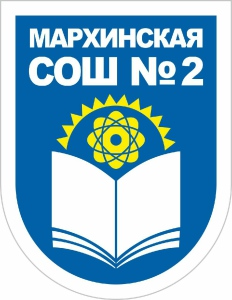 Результаты освоения обучающимися образовательных программ по результатам промежуточной аттестацииРезультаты освоения обучающимися образовательных программ по результатам промежуточной аттестацииРезультаты освоения обучающимися образовательных программ по результатам промежуточной аттестацииРезультаты освоения обучающимися образовательных программ по результатам промежуточной аттестацииРезультаты освоения обучающимися образовательных программ по результатам промежуточной аттестацииРезультаты освоения обучающимися образовательных программ по результатам промежуточной аттестацииРезультаты освоения обучающимися образовательных программ по результатам промежуточной аттестацииРезультаты освоения обучающимися образовательных программ по результатам промежуточной аттестацииЧикалина К.Ф.№ п/пПромежуточная аттестацияУчебный годРезультативность образовательной деятельности педагогаРезультативность образовательной деятельности педагогаРезультативность образовательной деятельности педагогаРезультативность образовательной деятельности педагогаРезультативность образовательной деятельности педагога№ п/пПромежуточная аттестацияУчебный годОбщее кол-во обучающихсяОбщее кол-во обучающихсяКол-во обучающихся, имеющих положительные результаты обученияКол-во обучающихся, имеющих «2»Результаты обучающихся (средние данные по годам в процентном отношении от числа участвующих)1.1Результаты освоения обучающимися образовательных программ по результатам промежуточной аттестации2014/20152432432430100,01.1Результаты освоения обучающимися образовательных программ по результатам промежуточной аттестации2015/20161981981980100,01.1Результаты освоения обучающимися образовательных программ по результатам промежуточной аттестации2016/20172452452450100,01.1Результаты освоения обучающимися образовательных программ по результатам промежуточной аттестации2017/20182082082080100,01.1Результаты освоения обучающимися образовательных программ по результатам промежуточной аттестации2018/2019-----1.1Результаты освоения обучающимися образовательных программ по результатам промежуточной аттестациисреднее2242242240100,0 Доля обучающихся, успевающих на «4» и «5» по результатам промежуточной аттестации, от общей численности обучающихся у учителя Доля обучающихся, успевающих на «4» и «5» по результатам промежуточной аттестации, от общей численности обучающихся у учителя Доля обучающихся, успевающих на «4» и «5» по результатам промежуточной аттестации, от общей численности обучающихся у учителя Доля обучающихся, успевающих на «4» и «5» по результатам промежуточной аттестации, от общей численности обучающихся у учителя Доля обучающихся, успевающих на «4» и «5» по результатам промежуточной аттестации, от общей численности обучающихся у учителя Доля обучающихся, успевающих на «4» и «5» по результатам промежуточной аттестации, от общей численности обучающихся у учителяЧикалина Кадрия ФануровнаЧикалина Кадрия Фануровна№ п/пПромежуточная аттестацияУчебный годРезультативность образовательной деятельности педагогаРезультативность образовательной деятельности педагогаРезультативность образовательной деятельности педагога№ п/пПромежуточная аттестацияУчебный годОбщее кол-во обучающихсяКол-во обучающихся, успевающих на «4» и «5»Результаты обучающихся (средние данные по годам в процентном отношении от числа участвующих)1.2Доля обучающихся, успевающих на «4» и «5» по результатам промежуточной аттестации, от общей численности обучающихся у учителя2014/201524313756,51.2Доля обучающихся, успевающих на «4» и «5» по результатам промежуточной аттестации, от общей численности обучающихся у учителя2015/201619811960,41.2Доля обучающихся, успевающих на «4» и «5» по результатам промежуточной аттестации, от общей численности обучающихся у учителя2016/201724515462,71.2Доля обучающихся, успевающих на «4» и «5» по результатам промежуточной аттестации, от общей численности обучающихся у учителя2017/201820813765,91.2Доля обучающихся, успевающих на «4» и «5» по результатам промежуточной аттестации, от общей численности обучающихся у учителя2018/2019---1.2Доля обучающихся, успевающих на «4» и «5» по результатам промежуточной аттестации, от общей численности обучающихся у учителясреднее22413761,4ПредметКлассКоличество оценокКоличество оценокКоличество оценокКоличество оценокУспеваемостьКачествоКоличество учащихсяПредметКласс5432УспеваемостьКачествоКоличество учащихсяАнглийский язык9------1---100%0% 1ПредметКлассКоличество оценокКоличество оценокКоличество оценокКоличество оценокУспеваемостьКачествоКоличество учащихсяПредметКласс5432УспеваемостьКачествоКоличество учащихсяАнглийский язык9---11---100%50% 2ПредметКлассКоличество оценокКоличество оценокКоличество оценокКоличество оценокУспеваемостьКачествоКоличество учащихсяПредметКласс5432УспеваемостьКачествоКоличество учащихсяАнглийский язык11---11---100%50% 2          Год                                                  Результат 2013-2014Спиридонова Салема, 8 кл.- победитель школьного этапа ВОШ по английскому языку среди 7-8 классовАфанасьева Мария, 6кл - победитель школьного этапа ВОШ по английскому языку среди 5-6 классов2014-2015Афанасьева Мария, 7 кл.- победитель школьного этапа ВОШ по английскому языку среди 7-8 классов7б класс – победитель творческого конкурса  «Лучший перевод стихотворения с английского языка» (рук. Чикалина К.Ф.)2015-2016Спиридонова Салема, 10 кл - победитель школьного конкурса английской песни (учитель-предметник Чикалина К.Ф.)8б класс – победитель творческого конкурса стенгазет «Англоязычные страны» (рук. Чикалина К.Ф.)2016-2017Колокольцева Анна,6кл- победитель школьного этапа ВОШ по английскому языку среди 5-6 классов Афанасьева Мария, 9кл- победитель школьного этапа ВОШ по английскому языку среди 8-9 классовАфанасьева Мария, 9кл - победитель школьного конкурса английской песни (учитель-предметник Чикалина К.Ф.)2017-2018 Ефремов Айтал, 11 кл- победитель школьного этапа ВОШ по английскому языку среди 10-11 классовНикулина Милена, 9 кл.- победитель школьного этапа ВОШ по английскому языку среди 8-9 классовСлободенюк Евгений, 5 кл .- победитель школьного этапа ВОШ по английскому языку среди 4-5 классовКласс Период Оценка 713233443Год 3813233443Год 3913233444Год4Класс Период Оценка 514233443Год 3613233444Год 4Класс Период Оценка 8 14243544Год 4914243443Год 4Экз3Итог 4 101424Год4Класс Период Оценка 7 15243445Год 5815243445Год5914243545Год 5Экз4Итог5ПредметКлассКоличество оценокКоличество оценокКоличество оценокКоличество оценокУспеваемостьКачествоКоличество учащихсяПредметКласс5432УспеваемостьКачествоКоличество учащихсяРусский язык9------1---100%0% 1Фамилия, имя учащегосяОценка за экзаменЕфремов Айтал3ПредметКлассКоличество оценокКоличество оценокКоличество оценокКоличество оценокУспеваемостьКачествоКоличество учащихсяПредметКласс5432УспеваемостьКачествоКоличество учащихсяАнглийский язык ЕГЭ11---11---100%50% 2Фамилия, имя учащегосяОценка за экзаменГоголева Дарья3Спиридонова Селена4ПредметКлассКоличество оценокКоличество оценокКоличество оценокКоличество оценокУспеваемостьКачествоКоличество учащихсяПредметКласс5432УспеваемостьКачествоКоличество учащихсяАнглийский язык ОГЭ 9---11---100%50%  2 Фамилия, имя учащегосяОценка за экзаменАфанасьева Мария4 Кондратенко Анастасия3  ТехнологияРезультат использованияУчебно-исследовательская технологияРазвитие исследовательских навыков в процессе обучения на уроке и во внеурочное время. Развитие навыков публичного выступления.Технология игрового обученияАктивизация деятельности учащихся. Увеличение накопляемости оценок. Отработка коммуникативного аспекта.Технология развития критического мышления через чтение и письмоПроисходит обучение обобщённым знаниям, умениям, навыкам и способам мышления. Появляется возможность объединения отдельных дисциплин. Создаются условия для вариативности и дифференциации обучения. Формируется направленность на самореализацию, вырабатывается собственная индивидуальная технология обучения.Обучение в сотрудничествеРазвитие коммуникативных навыков, взаимоответственности, способности обучаться в силу собственных возможностей при поддержке товарищей.ДебатыСознательно стимулируют творческую, поисковую деятельность, тщательную проработку изучаемого материала. Развивают навыки, необходимые для общения. Вырабатывают критическое мышление.Концентрированное обучениеПозволяет победить хроническую нехватку времени, делает образовательный процесс более интенсивным. Активизирует познавательные интересы, способствуя формированию личности.Интегрированные урокиПомогают преодолеть недостатки предметного обучения и способствуют формированию у учащихся целостной картины мира.Информационно-коммуникационные технологииРазработка учащимися обучающих презентаций. Использование электронных версий тестов по английскому языку.Лекционно - зачетная система, тестированиеПомогает адаптироваться в дальнейшем в вузах. Предусматривает формирование общеучебных умений и навыков.Работа Результат Интегрированные уроки (английский-биология);Кружок «Занимательный английский»Индивидуальные занятия по предмету По итогам 3, 4 четверти и учебного года имеет оценку «4»;Участник школьного этапа ВОШ по английскому языку среди 8-9 классов, 5 местоРабота Результат Интегрированные уроки (английский язык + биология) Индивидуальные занятия по предмету;Кружок «Занимательный английский»По итогам 3, 4 четверти и 2016-2017 учебного года имеет оценку «4»;Участник школьного этапа ВОШ по английскому языку среди 7-8 классов, 7 местоРабота Результат Консультации «Подготовка к ЕГЭ. Формирование языковых компетентностей. Теория и практика»;ИДЗ;Индивидуальные занятия (вторник 15.00 четверг 15.00 )ОГЭ в 2016 году сдал на 3Контрольные работы пишет на 3,4Переводной экзамен по предмету в 2017 году сдал на «3»Работа Результат Элективный курс «Подготовка к ОГЭ. Формирование языковых компетентностей. Теория и практика»;Индивидуальные занятия (пятница 15.00)8 класс был окончен на «5»,  9 класс окончен на «5» (средний балл годовой оценки – 4,5);ОГЭ по предмету в 2017 году сдала на «4»Работа Результат Элективный курс «Подготовка к ОГЭ. Формирование языковых компетентностей. Теория и практика»;Индивидуальные занятия (пятница 17.00)ЕГЭ по предмету в 2017 году сдала на «4»неделя Организационное занятие. Составление плана работы. Чтение и перевод английских стихотворений.неделя Работа по стихосложению: стихотворный размер.неделя Стихотворный размер. Практикумнеделя Подготовка ко Дню учителя. Работа с песнейнеделя Воспроизведение песни и подготовка к выступлению на школьном концертенеделя Хэллоуин. История праздника. Страшные историинеделя Стихотворения про Хэллоуин.неделя Стихи о природе и погодных явлениях.неделя Повторяем теорию по стихосложению. Работа над стихами собственного сочинения.неделя Работа над стихами собственного сочинения. Правка.неделя Зима в стихах английских поэтов. Аудирование. Инсценировканеделя Зимние наброски. Стихи собственного сочинения о зиме.неделя Готовимся к Рождественским праздникам. Песнинеделя Готовимся к Рождественским праздникам. Стихотворениянеделя Стихи и песни на тему «Каникулы», «Отдых», «Веселье».неделя Работа над стихами собственного сочинения. Инсценировка.неделя Стихотворения о семье и друзьях.неделя Работа над выразительным чтением стихов.неделя Подготовка ко Дню Защитника Отечества. Песня. Аудированиенеделя Подготовка ко Дню Защитника Отечества. Песня. Воспроизведениенеделя Выступление на школьном концерте.неделя Подготовка к 8 Марта. Стихотворения с поздравлениями.неделя Стихи о мамах, бабушках, любимых. неделя Поздравительные открытки на английском языке.неделя Стихотворения о животных. Аудирование.неделя Стихотворения о животных. Воспроизведение. Инсценировканеделя Песня  о весне. Аудирование. Работа с текстомнеделя  Песня  о весне. Воспроизведение. неделя Стихи о профессиях. Аудирование. Работа с текстомнеделя Стихи о школе, одноклассниках, учителях. Аудирование. Работа с текстомнеделя Стихи о школе. Работа над стихами собственного сочинения.неделя Песни о любви, дружбе. Аудирование. Работа с текстомнеделя Песни о любви, дружбе. Воспроизведение.неделя Итоговое занятие. Чтение лучших стихов собственного сочинения, исполнение понравившихся песен.           Год                                                       Результат 2014-20157б класс – победитель творческого конкурса  «Лучший перевод стихотворения с английского языка» (рук. Чикалина К.Ф.)2015-2016  8б класс – победитель творческого конкурса стенгазет «Англоязычные страны» (рук. Чикалина К.Ф.)Спиридонова Салема, 10 кл - победитель школьного конкурса английской песни (учитель-предметник Чикалина К.Ф.)2016-2017Афанасьева Мария, 9кл - победитель школьного конкурса английской песни (учитель-предметник Чикалина К.Ф.)          Год                                                  Результат 2013-2014Спиридонова Салема, 8 кл.- победитель школьного этапа ВОШ по английскому языку среди 7-8 классовАфанасьева Мария, 6кл - победитель школьного этапа ВОШ по английскому языку среди 5-6 классов2014-2015Афанасьева Мария, 7 кл.- победитель школьного этапа ВОШ по английскому языку среди 7-8 классов7б класс – победитель творческого конкурса  «Лучший перевод стихотворения с английского языка» (рук. Чикалина К.Ф.)2015-2016Спиридонова Салема, 10 кл - победитель школьного конкурса английской песни (учитель-предметник Чикалина К.Ф.)8б класс – победитель творческого конкурса стенгазет «Англоязычные страны» (рук. Чикалина К.Ф.)2016-2017Колокольцева Анна,6кл- победитель школьного этапа ВОШ по английскому языку среди 5-6 классов Афанасьева Мария, 9кл- победитель школьного этапа ВОШ по английскому языку среди 8-9 классовАфанасьева Мария, 9кл - победитель школьного конкурса английской песни (учитель-предметник Чикалина К.Ф.)2017-2018 Ефремов Айтал, 11 кл- победитель школьного этапа ВОШ по английскому языку среди 10-11 классовНикулина Милена, 9 кл.- победитель школьного этапа ВОШ по английскому языку среди 8-9 классовСлободенюк Евгений, 5 кл .- победитель школьного этапа ВОШ по английскому языку среди 4-5 классов2014 годГрамота Центра дополнительного образования «Снейл» ФГБОУ ВПО «Омский государственный педагогический университет» за подготовку участников Международного Конкурса-игры по английскому языку «Лев»2015 годБлагодарность администрации МОБУ «Мархинская СОШ №2» за плодотворное сотрудничество в работе городской НПК «Актуальные вопросы сельскохозяйственных наук в современных условиях»2016 годГрамота администрации микрорайона МАРХА за высокие творческие успехи и активную жизненную позицию.Благодарственное письмо Управления образования Окружной администрации города Якутска за вклад в развитие образования городского округа «город Якутск» и многолетний добросовестный труд, 2016 г.2017 год Благодарственное письмо МБУ «Окружной Центр Народного Творчества» ГО «Город Якутск» и Культурно-Спортивного Центра «Чэчир» за творческую поддержку, отзывчивость и понимание, открытость и доброжелательность.2018 годБлагодарность администрации МОБУ «Мархинская СОШ №2» за подготовку и проведение школьных мероприятий в МОБУ «Мархинская СОШ №2 в 2017-2018 учебном году»Благодарность проекта «ИНФОУРОК» за существенный вклад в развитие крупнейшей онлайн-библиотеки методических разработок для учителей